HLÁŠENÍ ADRESY PRO DORUČOVÁNÍVyplňte čitelně hůlkovým písmemPříjmení: 	Jméno Uména):Datum narození: Adresa místa trvalého pobytu:	Adresa pro doručování:Okres: 	Okres:Obec:Obec:ICást obce: 	č.p.(ev.)")	č.p.(ev.nIUlice:	č.or.	IUlice:	č.or.Podpis:Totožnost ověřena podle- občanského průkazu- cestovního dokladu- průkazu povolení k pobytu pro cizince*)jč.: 	Záznam ohlašovny:Datum:Podpis a razítko: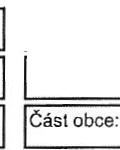 *)Nehodlcl se škrtněte